目　　　　次　統計トピックス　●平成23年大阪府産業連関表による地域経済分析大阪府総務部統計課	1　毎月の統計調査結果　人　口　　大阪府毎月推計人口　平成29年５月１日現在	7物　価　　大阪市消費者物価指数の動き　平成29年５月速報	9労　働　　大阪の賃金、労働時間及び雇用の動き　平成29年３月月報	11工　業　　大阪の工業動向　平成29年３月速報	13　四半期の統計調査結果　労　動　　大阪の就業状況　平成29年１～３月期	15　今月の統計表　	17　新着資料のご案内／今後の公表予定　	28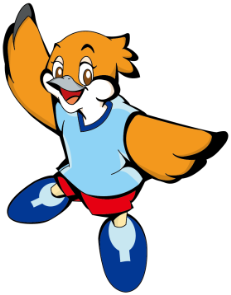 月刊大阪の統計２０１７年（平成２９年）６月　No.８２０２０１７年（平成２９年）６月　No.８２０